A my – uczniowie leniwi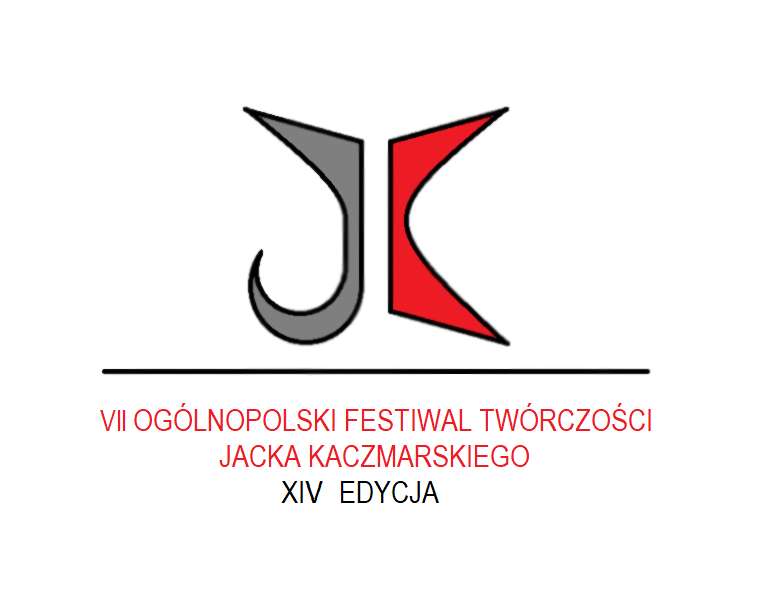 By was wysłuchać – niepilniJednak jesteśmy cierpliwiWierni rozważni i silniI choć nikt z was w to nie wierzyJesteśmy prawi i szczerzy       Lecz z cnót tych już nie przed wamiBędziemy zdawać egzamin!Lecz z cnót tych już nie przed wamiBędziemy zdawać go!EgzaminJ. KaczmarskiVII Ogólnopolski Festiwal Twórczości Jacka Kaczmarskiego. Edycja XIV O tej porze, już od czternastu lat, odbywa się w Olsztynku Festiwal Twórczości Jacka Kaczmarskiego. Organizatorem festiwalu jest I Liceum Ogólnokształcące im. Jacka Kaczmarskiego wchodzące w skład Zespołu Szkół w Olsztynku. Rzeczywistość pandemiczna spowodowała jednak, że artyści nie mogli przyjechać do naszego miasta                i cieszyć się niepowtarzalną atmosferą konkursu piosenki. Nie ma w tym roku spotkań, uścisków, gromkich braw, mocniejszego bicia serca i wzruszenia, które towarzyszy występom na scenie. Nie ma wspólnego biesiadowania po festiwalu. A nam organizatorom i uczniom jako artystom przyszło mierzyć się z rzeczywistością, której nie znamy      i mało ją rozumiemy. Nie mamy doświadczenia w pracy na odległość. Wszyscy uczymy się tego nowego – dość dziwnego świata.Artyści jednak nie zawiedli. Nadesłali utwory i prace plastyczne z różnych stron naszego województwa           i województw ościennych. Jury obradowało dwa dni wyłaniając laureatów. Nie było to łatwe zadanie. Ze względu na aspekty prawne związane z udostępnianiem utworów szersza publiczność nie mogła wysłuchać piosenek Kaczmarskiego w wykonaniu uczniów szkół podstawowych i szkół średnich. Zapewniam jednak, że młodzi ludzie stanęli na wysokości zadania i mierząc się z trudnym repertuarem patrona naszej szkoły, wszyscy, bez wyjątku, osiągnęli sukces.Dziękuję w tym miejscu wszystkim, którzy wspierają szkołę w organizowaniu tego przedsięwzięcia.Przede wszystkim dziękuję szanownemu jury w składzie: Katarzyna Waluk, Katarzyna Kropidłowska, Jerzy Tytz        i Maciej Hacia. Dziękuję za czas i ogromne zaangażowanie. Dziękuję za emocje, którymi dzieliliście się ze mną w trakcie przesłuchań.Dziękuję Warmińsko – Mazurskiemu Kuratorowi Oświaty  oraz Staroście Olsztyńskiemu za objęcie festiwalu patronatem honorowym.Dziękuję Radiu Olsztyn, które patronuje nam medialnie.Dziękuję Staroście Olsztyńskiemu oraz sponsorom za ufundowanie statuetek i nagród, które możemy wręczyć artystom.Dziękuję moim koleżankom i kolegom za pomoc i zaangażowanie się we wszystkie, nawet najmniejsze przedsięwzięcia związane z przygotowaniem festiwalu. Przede wszystkim jednak dziękuję artystom, ich rodzicom i nauczycielom, bo bez ich zapału, energii , chęci do pracy i zamiłowania do sztuki, Festiwal Twórczości Jacka Kaczmarskiego by nie istniał. Dyplomy, statuetki           i nagrody uczestnikom festiwalu wyślemy pocztą.Wyniki festiwalu można zobaczyć na stronie www.zamek.edu.pl oraz na szkolnym facebooku www.facebook.com/zsolsztynek I mam nadzieję… Do zobaczenia za rok!Wioletta Żmijewska